Vol-4, Issue-2 (2016), 124-136  		        ISSN No-xxxx-xxxx_____________________________________________________________________________________________________________International Journal of Research in Engineering and Innovation (IJREI)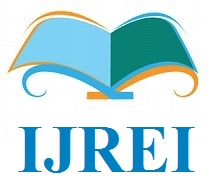 home page http//: www.ijrei.com 		         ______________________________________________________________________________________________________________Title Heading for IJREI Journal 16 time New Roman and BoldFirst Author1, Second Author2, Third Author3 (11, time new roman and bold)1First Author, Second Author2, Third Author3 (9, time new roman)1Department, Affiliation & Address with country name, 9, time new roman))2 Department, Affiliation & Address with country name, 9, time new roman))3 Department, Affiliation & Address with country name 9, time new roman_________________________________________________________________________________KeywordsVermiculite, MechaniccalIsotherms,ThermodynamicsAccepted: 21 July 2016Abstract (12, time new roman bold)An abstract should be summarizes in one paragraph with time new roman font size 10, single line spacing, italic, should be justify and should contain at least 200-250 words, do not make references and any types of equation in abstract. An abstract should be summarizes in one paragraph with time new roman font size 10, single line spacing, italic, should be justify and should contain at least 200-250 words, do not make references and any types of equation in abstractAn abstract should be summarizes in one paragraph with time new roman font size 10, single line spacing, italic, should be justify and should contain at least 200-250 words, do not make references and any types of equation in abstractAn abstract should be summarizes in one paragraph with time new roman font size 10, single line spacing, italic, should be justify and should contain at least 200-250 words, do not make references and any types of equation in abstract An abstract should be summarizes in one paragraph with time new roman font size 10, single line spacing, italic, should be justify and should contain at least 200-250 words, do not make references and any types of equation in abstract.__________________________________________________________________________________Introduction (12 Time New Roman, Bold)The introduction of the paper should explain the nature of the problem, previous work, purpose, and the contribution of the paperwith time new roman font size 10, single line spacing, italic, should be justify. The contents of each section may be provided to understand easily about the paper.The reference no should be shown as square bracke [1]The introduction of the paper should explain the nature of the problem, previous work, purpose, and the contribution of the paper with time new roman font size 10, single line spacing, italic, should be justify. The contents of each section may be provided to understand easily about the paper.The reference no should be shown as square bracke [2], The introduction of the paper should explain the nature of the problem, previous work, purpose, and the contribution of the paper with time new roman font size 10, single line spacing, italic, should be justify. The contents of each section may be provided to understand easily about the paper.The reference no should be shown as square bracke [3], The introduction of the paper should explain the nature of the problem, previous work, purpose, and the contribution of the paper with time new roman font size 10, single line spacing, italic, should be justify. The contents of each section may be provided to understand easily about the paper.The reference no should be shown as square bracke [4]. The introduction of the paper should explain the nature of the problem, previous work, purpose, and the contribution of the paper with time new roman font size 10, single line spacing, italic, should be justify. The contents of each section may be provided to understand easily about the paper.The reference no should be shown as square bracke [4].1.1 Sub Heading (11, Time New Roman , Bold)The main heading should be started with 1, 2, 3… whereas sub heading should be started with 1.1, 1.2, 1.3 and 2.1, 2.2 and so on. The font size of sub heading should be 11, time new roman and bold also, do not under line of any heading. All heading from introduction should be sequentially. The main heading should be started with 1, 2, 3… whereas sub heading should be started with 1.1, 1.2, 1.3 and 2.1, 2.2 and so on. The font size of sub heading should be 11, time new roman and bold also, do not under line of any heading. All heading from introduction should be sequentially. The main heading should be started with 1, 2, 3… whereas sub heading should be started with 1.1, 1.2, 1.3 and 2.1, 2.2 and so on. The font size of sub heading should be 11, time new roman and bold also, do not under line of any heading. All heading from introduction should be sequentially. The main heading should be started with 1, 2, 3… whereas sub heading should be started with 1.1, 1.2, 1.3 and 2.1, 2.2 and so on. The font size of sub heading should be 11, time new roman and bold also, do not under line of any heading. All heading from introduction should be sequentially. The main heading should be started with 1, 2, 3… whereas sub heading should be started with 1.1, 1.2, 1.3 and 2.1, 2.2 and so on. The font size of sub heading should be 11, time new roman and bold also, do not under line of any heading. All heading from introduction should be sequentially. The main heading should be started with 1, 2, 3… whereas sub heading should be started with 1.1, 1.2, 1.3 and 2.1, 2.2 and so on. The font size of sub heading should be 11, time new roman and bold also, do not under line of any heading. All heading from introduction should be sequentially. The main heading should be started with 1, 2, 3… whereas sub heading should be started with 1.1, 1.2, 1.3 and 2.1, 2.2 and so on. The font size of sub heading should be 11, time new roman and bold also, do not under line of any heading. All heading from introduction should be sequentially.Table 1: Sample for table (9, time new roman and bold)Figure 1: Sample of figure (9, time new roman and bold)Figure 2:  Sample of figure (9, time new roman and bold)Result and Discussion (12 Time New Roman, Bold)In this section explain your result and discussion, The font size of this section should be 10, time new roman. Do not under line of any heading. In this section explain your result and discussion, The font size of this section should be 10, time new roman. Do not under line of any heading.In this section explain your result and discussion, the font size of this section should be 10, time new roman. Do not under line of any heading. In this section explain your result and discussion, The font size of this section should be 10, time new roman. Do not under line of any heading. In this section explain your result and discussion, The font size of this section should be 10, time new roman.Conclusion A conclusion section must be included and should indicate clearly the advantages, limitations, and possible applicationsof the paper.  Although a conclusion may review the main points of the paper, do not replicate the abstract as the conclusion. A conclusion might elaborate on the importance of the work or suggest applications and extensionsReferencesD. Mohanti and P.Hasan, “Analysis of mechanical properties of aluminium alloy, International journal of research in engineering and innovation, vol. 2 issue 4 Dec. 2001, 2127-2130D. Mohanti and P.Hasan, “Analysis of mechanical properties of aluminium alloy, International journal of research in engineering and innovation, vol. 2 issue 4 Dec. 2001, 2127-2130D. Mohanti and P.Hasan, “Analysis of mechanical properties of aluminium alloy, International journal of research in engineering and innovation, vol. 2 issue 4 Dec. 2001, 2127-2130D. Mohanti and P.Hasan, “Analysis of mechanical properties of aluminium alloy, International journal of research in engineering and innovation, vol. 2 issue 4 Dec. 2001, 2127-2130D. Mohanti and P.Hasan, “Analysis of mechanical properties of aluminium alloy, International journal of research in engineering and innovation, vol. 2 issue 4 Dec. 2001, 2127-2130